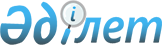 Өрт қауіпсіздігі саласында аудит жүргізу қағидаларын бекіту туралыҚазақстан Республикасы Ішкі істер министрінің 2017 жылғы 3 сәуірдегі № 240 бұйрығы.Қазақстан Республикасының Әділет министрлігінде 2017 жылғы 2 мамырда № 15099 болып тіркелді.
       "Азаматтық қорғау туралы" 2014 жылғы 11 сәуірдегі Қазақстан Республикасы Заңының 12-бабы 1-тармағының 70-31) тармақшасына сәйкес БҰЙЫРАМЫН:
      1. Қоса беріліп отырған Өрт қауіпсіздігі саласында аудит жүргізу қағидалары бекітілсін.
      2. "Өрт қауіпсіздігі саласындағы аудитті жүргіз қағидаларын бекіту туралы" Қазақстан Республикасы Ішкі істер министрінің 2015 жылғы 13 ақпандағы № 111 бұйрығының (Нормативтік құқықтық актілерді мемлекеттік тіркеу тізілімінде № 10492 болып тіркелген, "Әділет" ақпараттық-құқықтық жүйесінде 2015 жылғы 2 сәуірде жарияланған) күші жойылды деп танылсын.
      3. Қазақстан Республикасы Ішкі істер министрлігінің Төтенше жағдайлар комитеті заңнамада белгіленген тәртіппен:
      1) осы бұйрықты Қазақстан Республикасы Әділет министрлігінде мемлекеттік тіркеуді;
      2) осы бұйрық Қазақстан Республикасы Әділет министрлігінде тіркегеннен күннен бастап күнтізбелік он күн ішінде оны Қазақстан Республикасының Нормативтік құқықтық актілерінің эталондық бақылау банкіне орналастыру үшін Қазақстан Республикасы Әділет министрлігінің "Республикалық құқықтық ақпарат орталығы" шаруашылық жүргізу құқығындағы республикалық мемлекеттік кәсіпорнына жолдауды;
      3) осы бұйрықты Қазақстан Республикасы Ішкі істер министрінің интернет-ресурсында орналастыруды қамтамасыз етсін;
      4) осы бұйрықты Қазақстан Республикасы Әділет министрлігінде мемлекеттік тіркегеннен кейін күнтізбелік он күн ішінде осы тармақтың 1), 2) және 3) тармақшаларында көзделген іс-шаралардың орындалуы туралы мәліметтерді Қазақстан Республикасы Ішкі істер министрлігінің Заң департаментіне ұсынуды қамтамасыз етсін. 
      4. Осы бұйрықтың орындалуын бақылау Қазақстан Республикасы Ішкі істер министрінің орынбасары Ю.В. Ильинге жүктелсін. 
      5. Осы бұйрық алғашқы ресми жарияланған күнінен кейін күнтізбелік он күн өткен соң қолданысқа енгізіледі. Өрт қауіпсіздігі саласында аудит жүргізу қағидалары
      1. Осы Қазақстан Республикасында өрт қауіпсіздігі саласында аудит жүргізу қағидалары (бұдан әрі - Қағидалар) "Азаматтық қорғау туралы" 2014 жылғы 11 сәуірдегі Қазақстан Республикасы Заңының 12-бабы 1-тармағының 70-31) тармақшасына сәйкес әзірленген және сараптама ұйымдарының өрт қауіпсіздігі саласында аудит жүргізу тәртібін айқындайды.
      2. Осы Қағидаларда мынадай негізгі ұғымдар пайдаланылады:
      1) өрт қауіпсіздігі саласындағы аудит (бұдан әрі - аудит) – объектілердің өрт қауіпсіздігі талаптарына сәйкестегі немесе сәйкес еместігін анықтау жөніндегі кәсіпкерлік қызмет;
      2) объект - азаматтық қорғау саласында талаптар қойылған және талаптар қойылуға тиісті заңды және жеке тұлғалардың мүлкі, мемлекеттік мүлік, оның ішінде ғимараттар, құрылыстар, құрылымдар, технологиялық жабдықтар, жабдық, агрегаттар және өзге де мүлік; 
      3) өрт тәуекелі - өрт қауіптілігінің іске асу мүмкіндігінің және оның адамдарға және материалдық құндылықтарға салдарының сандық сипаттамасы;
      4) өрт қауіпсіздігі талаптары – өрт қауіпсіздігін қамтамасыз ету мақсатында Қазақстан Республикасының заңнамасымен белгіленген техникалық және (немесе) әлеуметтік сипаттағы арнайы жағдайлар; 
      5) сараптама ұйымы - өрт қауіпсіздігі саласында аудит қызметін жүзеге асыруға белгіленген тәртіпте аккрредиттелген  ұйым;
      6) объектінің өрт қауіптілігі - өрттің туындау және өршу, сондай-ақ өрттің қауіпті факторларының адамдарға және материалдық құндылықтарға әсер ету мүмкіндігін сипаттайтын объекті күйі.
      3. Аудит объектінің басшысы мен сараптама ұйымының арасында жасалған шарт негізінде жүргізіледі.
      4. Аудит жүргізу мерзімі шартпен айқындалады, бірақ оны талаптар қол қойған күннен бастап үш айдан аспайды.
      5. Аудит: 
      1) объектінің өрт қауіптілігін, сондай-ақ персоналдың даярлық деңгейін сипаттайтын құжаттарды талдау, оның ішінде:
      өрт қауіпсіздігін қамтамасыз ету мәселелері жөніндегі заңнамалық және өзге де нормативтік құқықтық актілердің талаптарының орындалуын және жобалау құжаттамасының сәйкестігін талдау; 
      объектінің, оның ішінде мемлекеттік емес өртке қарсы қызметтің басшылары мен персоналының даярлығы;
      2) объектінің өрт қауіпсіздігінің жай-күйі туралы объективті ақпарат алу, өрттің туындау және өршу мүмкіндігін, өрттің қауіпті факторының адамдарға тигізетін әсерін анықтау, сондай-ақ объектінің өрт қауіпсіздігі талаптарына сәйкестігін анықтау үшін объектіні зерттеу, оның ішінде:
      өрт қауіпсіздігін қамтамасыз ету жүйелерінің құжаттамалық және нақты  сәйкес келуі;
      кәсіпорындарды, ғимараттар мен құрылыстарды өрттен қорғауға арналған өрт техникасының бар-жоғы және жай-күйі;
      3) объект әкімшілігімен объектіні өрт қауіпсіз күйге келтіру жөнінде консультациялар, ұйым қызметкерлерімен өрт-техникалық минимум және өрт қауіпсіздігі талаптарын сақтау және өрт шыққан жағдайдағы іс-әрекеттер бойынша нұсқама өткізу;
      4) объектінің өрт қауіпсіздігінің қамтамасыз етілуі немесе қамтамасыз етілмеуі туралы қорытынды дайындау іс-шараларын қамтиды.
      6. Аудит нәтижесі бойынша осы Қағидаларға қосымшаға сәйкес нысан бойынша қорытынды жасалады.
      7. Аудит қорытындысына аудит жүргізген сараптама ұйымының қызметкерлері қол қояды және сараптама ұйымының басшысы бекітеді. Аудит қорытындысы тігілген парақтар санын көрсете отырып, тігіледі және мөр болған жағдайда онымен куәландырылады.
      8. Аудит қорытындысы оны бекіткен күнінен бастап бір жыл ішінде жарамды.
      9. Қорытынды бекітілгеннен кейін бес жұмыс күні ішінде сараптама ұйымы азаматтық қорғау саласындағы уәкілетті орган ведомствосының аумақтық бөлімшелеріне қорытындының көшірмесін ұсынады.
      Ескерту. Қосымша жаңа редакцияда – ҚР Төтенше жағдайлар министрінің 20.01.2021 № 19 (алғашқы ресми жарияланған күнінен кейін күнтізбелік он күн өткен соң қолданысқа енгізіледі) бұйрығымен.  ӨРТ ҚАУІПСІЗДІГІ САЛАСЫНДАҒЫ АУДИТ ҚОРЫТЫНДЫСЫ
      20___ ж. "__"_________ № __________ 
      _________________________________________________________________ 
      бағалау объектісінің атауы, мекенжайы 
      Қорытынды 5 жұмыс күні ішінде келіп түсті _________________________ 
      ____________________________________________________________________ 
      Қазақстан Республикасы Төтенше жағдайлар министрілігінің аумақтық бөлімшесі 
      Кіріс №_____ күні ____________
      1. Тапсырыс беруші және орындаушы туралы мәліметтер:
      1.1 Тапсырыс беруші туралы мәліметтер
      Тапсырыс берушінің толық және қысқартылған атауы ________________
      ____________________________________________________________________
      тапысырыс беруші ұйымның атауы 
      Тұратын жері _______________________________________________ 
      Ұйым басшысы _______________________________________________
      1.2. Орындаушы сараптама ұйымы туралы мәліметтер (орындаушының толық және 
      қысқартылған атауы)
      _______________________________________________
      орындаушы ұйымның атауы
      Тұратын жері
      _______________________________________________
      Ұйымның басшысы
      _______________________________________________
      Сараптама ұйымы өрт қауіпсіздігі саласындағы аудит жөніндегі қызметті жүзеге асыруға аккредиттелген. ____ жылғы № ____ аккредиттеу аттестаты _______ жылға дейін жарамды.
      2. Өрт қауіпсіздігі саласындағы аудит жүргізудің негізі. Өрт қауіпсіздігі саласындағы аудит жүргізудің негізі шарт болып табылады (көшірмесі қоса беріледі).
      3. Өрт қауіпсіздігі саласындағы аудит объектінің өрт қауіпсіздігі саласындағы талаптарға сәйкестігін анықтау мақсатында жүргізіледі.
      4. Өрт қауіпсіздігі саласындағы аудитті жүргізуге қатысушы адамдар:
      4.1. Тапсырыс беруші және орындаушы, ұйым, пайдаланылған объекті өкілдерінің лауазымды адамдарының тегі, аты және әкесінің аты (болған кезде), олардың қатысуымен тексеру жүргізілді
      ___________________________________________________
      5. Өрт қауіпсіздігі саласындағы аудит жүргізілетін объект.
      Нақты пайдаланылуына сәйкес атауы: 
      ____________________________________________________________________ 
      ғимараттардың, құрылыстардың, аумақтардың атауы көрсетілуі тиіс 
      Функционалды өрт қауіптілігінің сыныбы: 
      ___________________________________________________ 
      Мекенжайы:
      ________________________________________________
      Құқық түрі: жеке меншік, жалға алу, жедел басқаруда:
      ______________________
      6. Өрт қауіпсіздігі саласындағы аудит негізінде жүргізілген өрт қауіпсіздігі талаптарының айқындалуы.
      Объектіге арналған өрт қауіпсіздігі талаптарын регламенттейтін заңнамалық және 
      нормативтік құқықтық актілер тізбесі 
      _________________________________________________________________ 
      ________________________________________________________________
      тізбесі көрсетіледі 
      7. Объектінің жалпы техникалық сипаттамасы.
      Кәсіпорын, ұйым мынадай қызмет түрін жүзеге асырады:
      _______________________________________________
      Ғимарат, үй-жай мыналарға арналған:
      _______________________________________________
      Ғимарат, үй-жай мыналар болып табылады:
      _______________________________________________
      Қабаттылығы:
      _______________________________________________
      Ғимарат іргетасы:
      _______________________________________________
      Сыртқы қабырғалары (материалы):
      ________________________________________________
      Ішкі қабырғалары және бөлу қабырғалары (материалы):
      ________________________________________________
      Жабыны (түрі, материалы):
      ________________________________________________
      Сатысы (материалы):
      ________________________________________________
      Ғимарат биіктігі:
      ________________________________________________
      Ғимарат, үй-жай ауданы:
      ________________________________________________
      Ғимарат көлемі:
      ________________________________________________
      Жарық беру:
      ________________________________________________
      Желдету:
      ________________________________________________
      Жылу беру:
      ________________________________________________
      Объектіні:
      _______________________________________________________ қорғайды
      8. Құжаттамалық тексеру
      Объектінің өрт қауіптілігін сипаттайтын, қосымша талдау жүргізілген 
      құжаттама, сондай-ақ персоналдың даярлық деңгейі туралы қосымша 
      ақпарат: _____________________________________________________________ 
      _____________________________________________________________________
      9. Объектіні тексерудің нәтижелері. Қазақстан Республикасының заңнамасында белгіленген талаптардың баптарын, тармақтарын көрсете отырып, анықталған бұзушылықтарды жазу: 
      1.______________________________________________________________
      2.______________________________________________________________
      3.______________________________________________________________
      _______________________________________________________________
      Ескертпе: Қазақстан Республикасының заңнамасында белгіленген өрт қауіпсіздігі талаптарын бұзушылық болмаған жағдайда, бұзушылықтың болмауы туралы тиісті жазба жүргізіледі.
      10. Обьектінің өрт қауіпсіздігінің қамтамасыз етілуі немесе қамтамасыз етілмегендігі туралы қорытындылар.
      _______________________________________________________________
      _______________________________________________________________
      _______________________________________________________________
      _______________________________________________________________
      11. Осы қорытындының қосымша шарттары. 
      Қорытынды мынадай: 
      тапсырыс беруші таратылған және ауысқан (заңды тұлға, жеке кәсіпкер, жеке тұлға);
      осы қорытындыда көрсетілмеген (яғни қайтадан жол берілген) өрт қауіпсіздігі талаптарын бұзушылықтар: ғимараттың (құрылыстың) сәулет-құрылыс, көлемдік-жоспарлау шешімдері; технологиялық процестер, аумақтар. Сондай-ақ, объектінің немесе оның бөлігінің өрт қауіптілігінің (функционалдық мақсатының) сыныбы өзгерген, күрделі жөндеу, реконструкциялау, техникалық қайта жарақтау жағдайларында күшін жояды. 
      12. Пайдаланылған нормативтік актілер мен құжаттардың, анықтамалық көздер мен бастапқы деректердің және басқа да ақпараттың тізбесі: 
      _______________________________________________________________
      _______________________________________________________________
      _______________________________________________________________
      _______________________________________________________________
      14. Қосымша: аккредиттеу құжаттары; аудит жүргізуге қатысатын адамдардың білімі туралы құжаттардың көшірмелері; өрт қауіпсіздігі саласындағы аудит жөніндегі жұмысты жүргізу шарты; қорытындының 8-тармағы бойынша растайтын құжаттардың көшірмелері. 
      Аудит объектісінің (тапсырыс берушінің) өкілдері:
      __________________       ____________________       ________________________ 
      лауазымы                   қолы                         тегі, аты, әкесінің аты 
      (болған жағдайда) 
      __________________       _____________________       _______________________ 
      лауазымы                   қолы                         тегі, аты, әкесінің аты 
      (болған жағдайда) 
      Аудитті жүргізген сараптама ұйымының өкілдері: 
      __________________       _____________________       _______________________ 
      лауазымы                   қолы                         тегі, аты, әкесінің аты 
      (болған жағдайда) 
      __________________       _____________________       ______________________ 
      лауазымы                   қолы                         тегі, аты, әкесінің аты 
      (болған жағдайда)
      Тігілген, мөрмен куәландырылған. 
      Парақтар _________________________ 
      соңғы парақтың артқы бетінде
					© 2012. Қазақстан Республикасы Әділет министрлігінің «Қазақстан Республикасының Заңнама және құқықтық ақпарат институты» ШЖҚ РМК
				
      Министр
полиция генерал-полковнигі

Қ. Қасымов
Қазақстан Республикасы
Ішкі істер министрінің
2017 жылғы 3 сәуірдегі
№ 240 бұйрығымен
бекітілгенӨрт қауіпсіздігі саласындағы
аудит жүргізу қағидаларына
қосымшаНысанБекітемін
Сараптама ұйымының басшысы
_______________________
сараптама ұйымының атауы,
___________________________
тегі, аты, әкесінің аты 
(болған жағдайда), 
қолы, күні, мөр
Р/с№
Құжаттаманың атауы
бар
жоқ
ескертпе
1
Өрт қауіпсіздігін қамтамасыз етуге жауапты адамдарды тағайындау туралы бұйрық
2
Қызметкерлердің өрт-техникалық минимум өткендігі туралы куәліктері
3
Өртке қарсы режимді белгілеу туралы бұйрық
4
Объектідегі өрт қауіпсіздігі шаралары туралы нұсқаулық
5
Өртке қарсы негізгі, бастапқы, қайталау және нысаналы нұсқамалар тіркеу журналы
6
Өртті анықтаудың және сөндірудің, түтіннен тазарту және адамдарды құлақтандыру (болған кезде) автоматты жүйелерді пайдалануға енгізу актілері
7
Өртті анықтау және сөндіру жүйелерін, түтіннен тазарту және жүйелерін техникалық қызмет көрсету және жоспарлы-алдын алу жөндеу жөніндегі жұмыстардың жоспар-кестесі
8
Сыртқы және ішкі өртке қарсы сумен жабдықтау жүйелерінің жұмысқа қабілеттілігін тексеру актілері
9
Жабынның металл өрт сөндіру сатылары мен қоршауларын пайдаланылудың сынау хаттамасы
10
Бастапқы өрт сөндіру құралдарының бар-жоғын және техникалық жай-күйін есепке алу журналы
11
Отқа қарсы өңдеудің жай-күйін тексеру хаттамасы
12
Күштік және жарық беру электр жабдықтарын, электр желілерін оқшаулау қарсылығын өлшеу актілері
13
Жерге тұйықтайтын және жерге тұйықтағыш кедергілерді тексеру хаттамасы